Д О Г О В О Роб оказании платных образовательных услуг№   г. Москва                                                                                                                                Дата                     2023г.____________________________________________________________________________________ именуемый(ая) в дальнейшем "Заказчик", с одной стороны, и Государственное  бюджетное образовательное учреждение города Москвы дополнительного профессионального образования Центр профессиональных квалификаций и содействия трудоустройству "Профессионал" (ГБОУ ДПО Центр "Профессионал"), осуществляющее образовательную деятельность на основании Лицензии на осуществление образовательной деятельности, серия 77Л01 № 0009935 рег. № 039078 от 11.01.2018 года, выданной Департаментом образования города Москвы, в директора Крутицкой Елены Васильевны, действующего на основании Устава именуемое в дальнейшем "Исполнитель", с другой стороны, при совместном названии "Стороны", руководствуясь Законами РФ, заключили настоящий Договор о нижеследующем: Предмет договора1.1.	Исполнитель обязуется оказать Заказчику образовательные услуги по обучению сотрудников Заказчика (далее по тексту – Обучающихся) по программе1.2.	Место оказания услуги: г. Москва, ул. Академика Скрябина,д. 9, корп. 2, стр. 4г. Москва, ул. Рязанский пр., д. 7, стр. 1Срок оказания услуги: с даты подписания настоящего Договора по 31 декабря 2023 года. 1.3.	Объем и содержание услуг определяются учебным планом, утвержденным Исполнителем. Заказчик знакомится с учебным планом до подписания Договора.1.4. 	Сведения об Обучающихся указаны в заявке установленной формы (Приложение № 1), являющейся неотъемлемой частью Договора.1.5.	После освоения Обучающимся образовательной программы и успешного прохождения итоговой аттестации ему выдается – документ установленного образца1.6.	Обучающимся, не прошедшим итоговой аттестации или получившим на итоговой аттестации неудовлетворительные результаты, а также обучающимся, освоившим часть программы и/или отчисленным из ГБОУ ДПО Центра «Профессионал», выдается справка по образцу, установленному Исполнителем.Качество услуг2.1.	Качество услуг должно соответствовать обязательным требованиям, установленным законом, федеральным государственным образовательным стандартом или иным нормативным актом.Цена услуг и порядок оплаты3.1.	Цена (полная стоимость образовательных услуг) Договора определена в соответствии с утвержденной стоимостью обучения, действующей на дату выставления счета, и составляет  (__________). Реализация услуг НДС не облагается (пп. 14 п. 2 ст. 149 Налогового кодекса Российской Федерации (далее – НК РФ). Счет-фактура не предоставляется согласно пп. 1 п. 3 ст. 169 НК РФ.3.2.	Заказчик (Обучающийся) вправе отказаться от исполнения настоящего Договора при условии оплаты Исполнителю фактически понесенных им расходов, связанных с исполнением обязательств по Договору.3.3.	Заказчик производит оплату в течение 5 банковских дней с момента выставления счета Исполнителем согласно поданной заявке. Расчёты осуществляются по реквизитам, указанным в разделе 11 "Реквизиты и подписи сторон" Договора.3.4.	Заказчик производит дополнительную оплату в соответствии с п. 4.4.6 Договора на основании выписанного счета.3.5.	Расчеты по Договору осуществляются в безналичном порядке платежными поручениями.3.6.	Обязательство Заказчика по оплате считается исполненным в момент зачисления денежных средств на корреспондентский счет банка Исполнителя.Права и обязанности Исполнителя, Заказчика и обучающихся4.1.	Заказчик имеет право:4.1.1.	получать информацию от Исполнителя по вопросам организации и обеспечения надлежащего предоставления услуг;4.1.2.	выбирать формы обучения (для определенных направлений обучения);4.1.3.	в случае отсутствия на занятиях обучающегося по уважительным причинам (при наличии оправдательного документа) направить его завершить обучение в следующей группе по согласованию с Исполнителем и на основании графика комплектования учебных групп.4.2.	Заказчик обязан:4.2.1.	своевременно вносить плату за предоставляемые Обучающемуся образовательные услуги в размере и порядке, определенных настоящим Договором, а также предоставлять платежные документы, подтверждающие такую оплату;4.2.2.	предоставить до начала занятий список обучающихся (Приложение № 1) и иные документы, необходимые в соответствии с постановлением Правительства Российской Федерации от 31 мая 2021 года №825 «О федеральной информационной системе «Федеральный реестр сведений о документах об образовании и (или) о квалификации, документах об обучении» (далее – ФИС ФРДО) и письмом Рособрнадзора от 19 марта 2019 года №13-104 «О своевременном заполнении ФИС ФРДО»;;4.2.3.	обеспечить явку обучающихся согласно поданной заявке и расписанию занятий;4.2.4.	по окончании срока оказания услуг подписать Акт об оказании услуг, либо представить мотивированный отказ от приемки оказанных услуг.4.3.	Исполнитель имеет право:4.3.1.	самостоятельно осуществлять образовательный процесс, устанавливать системы оценок, формы, порядок и периодичность проведения промежуточной аттестации;4.3.2	по своему усмотрению привлекать для оказания услуг по Договору третьих лиц (субисполнителей);4.3.3	отчислить Обучающегося в случаях, предусмотренных Порядком отчисления обучающихся из ГБОУ ДПО Центра “Профессионал”.4.3.4	не допускать до обучения Обучающегося в случае отсутствия документов необходимых в соответствии с постановлением Правительства Российской Федерации от 31 мая 2021 года №825 «О федеральной информационной системе «Федеральный реестр сведений о документах об образовании и (или) о квалификации, документах об обучении» и письмом Рособрнадзора от 19 марта 2019 года №13-104 «О своевременном заполнении ФИС ФРДО».4.4.	Исполнитель обязан:4.4.1.	обеспечить оказание услуг в полном объеме в соответствии с образовательными программами (частью образовательной программы) и условиями Договора;4.4.2.	до заключения Договора и в период его действия предоставлять Заказчику достоверную информацию о себе и об оказываемых платных образовательных услугах, обеспечивающую возможность их правильного выбора;4.4.3.	выдать необходимые учебные пособия в соответствии с утвержденным директором ГБОУ ДПО Центра "Профессионал" перечнем раздаточных материалов;4.4.4.	по окончании обучения оформить Акт об оказании услуг;4.4.5.	по окончании обучения, после успешного освоения обучающимся соответствующей образовательной программы, 100%-й оплаты за обучение и возврата Заказчиком подписанного Акта об оказании услуг, выдать обучающимся документы о квалификации или об обучении установленного вида, а также в установленных случаях, направить пакет документов в комиссию соответствующего органа исполнительной власти (Ростехнадзора, Гостехнадзора и др.) для аттестации и сообщить дату аттестации;4.4.6.	предоставить возможность повторной сдачи экзамена Обучающемуся на возмездной основе в случае его неявки на экзамен или получения неудовлетворительной итоговой оценки на экзамене.4.5.	Обучающиеся имеют право:4.5.1.	получать информацию от Исполнителя по вопросам организации и обеспечения надлежащего предоставления услуг;4.5.2.	пользоваться в установленном порядке имуществом Исполнителя, необходимым для освоения образовательной программы;4.5.3.	получать полную и достоверную информацию об оценке своих знаний, умений, навыков и компетенций, а также о критериях этой оценки;4.5.4.	обучающиеся, не прошедшие итоговой аттестации или получившие на итоговой аттестации неудовлетворительные результаты, вправе пройти итоговую аттестацию в сроки, определяемые порядком проведения итоговой аттестации по соответствующим образовательным программам.4.6.	Обучающиеся обязаны:4.6.1.	добросовестно осваивать образовательную программу, выполнять индивидуальный учебный план, в том числе посещать предусмотренные учебным планом или индивидуальным учебным планом учебные занятия, осуществлять самостоятельную подготовку к занятиям, выполнять задания, данные педагогическими работниками в рамках образовательной программы;4.6.2.	уважать честь и достоинство других обучающихся и работников организации, осуществляющей образовательную деятельность, не создавать препятствий для получения образования другими обучающимися;4.6.3.	бережно относиться к имуществу Исполнителя.Акт об оказании услуг5.1. По завершении предоставления услуг стороны подписывают Акт об оказании услуг, которым подтверждается получение услуг Заказчиком.5.2.	Акт об оказании услуг должен быть составлен в 2 (двух) экземплярах, подписан Заказчиком и Исполнителем в течение 5 дней с момента завершения оказания услуг.5.3.	В случае отказа Заказчика от подписания Акта об оказании услуг, он должен в течение 5 дней с момента завершения оказания услуг предоставить мотивированный отказ от приемки оказанных услуг (претензию).5.4.	В случае неподписания Акта об оказании услуг и непредоставления мотивированного отказа Заказчика от подписания акта в нем делается отметка об этом, и акт подписывается Исполнителем, при этом услуги считаются оказанными Исполнителем надлежащим образом. Ответственность Сторон6.1.	За неисполнение или ненадлежащее исполнение своих обязательств по Договору Стороны несут ответственность, предусмотренную законодательством Российской Федерации и Договором.6.2.	Исполнитель не несет ответственность за отрицательные результаты итоговой аттестации (проверки знаний) Обучающегося, а также за невыполнение им учебного плана.6.3. При обнаружении недостатка платных образовательных услуг, в том числе оказания их не в полном объеме, предусмотренном образовательными программами (частью образовательной программы), заказчик вправе по своему выбору потребовать:6.3.1. безвозмездного оказания образовательных услуг;6.3.2. соразмерного уменьшения стоимости оказанных платных образовательных услуг;6.3.3. возмещения понесенных им расходов по устранению недостатков оказанных платных образовательных услуг своими силами или третьими лицами.6.4. Заказчик вправе отказаться от исполнения договора и потребовать полного возмещения убытков, если в установленный договором срок недостатки платных образовательных услуг не устранены исполнителем. Заказчик также вправе отказаться от исполнения договора, если им обнаружен существенный недостаток оказанных платных образовательных услуг или иные существенные отступления от условий договора.6.5. Если Исполнитель нарушил сроки оказания платных образовательных услуг (сроки начала и (или) окончания оказания платных образовательных услуг и (или) промежуточные сроки оказания платной образовательной услуги) либо если во время оказания платных образовательных услуг стало очевидным, что они не будут осуществлены в срок, заказчик вправе по своему выбору:6.5.1 назначить исполнителю новый срок, в течение которого исполнитель должен приступить к оказанию платных образовательных услуг и (или) закончить оказание платных образовательных услуг;6.5.2. поручить оказать платные образовательные услуги третьим лицам за разумную цену и потребовать от исполнителя возмещения понесенных расходов;6.5.3. потребовать уменьшения стоимости платных образовательных услуг;6.5.4. расторгнуть договор.6.6. Заказчик вправе потребовать полного возмещения убытков, причиненных ему в связи с нарушением сроков начала и (или) окончания оказания платных образовательных услуг, а также в связи с недостатками платных образовательных услуг.6.7. По инициативе Исполнителя договор, может быть, расторгнут в одностороннем порядке, в следующих случаях:6.7.1. применение к обучающемуся, отчисления, как меры дисциплинарного взыскания;6.7.2. невыполнение обучающимся, по профессиональной образовательной программе, обязанностей по добросовестному освоению такой образовательной программы и выполнению учебного плана;6.7.3. установление нарушения порядка приема в осуществляющую образовательную деятельность организацию, повлекшего по вине обучающегося его незаконное зачисление в эту образовательную организацию;Изменение и расторжение договора7.1. Договор может быть изменен или расторгнут по соглашению сторон в любое время, если иное не предусмотрено Гражданским кодексом Российской Федерации или другими законами.7.2.	Все изменения и дополнения к настоящему Договору выполняются в письменном виде и оформляются дополнительными соглашениями, подписанными обеими сторонами.Форс-мажор8.1.	Стороны освобождаются от ответственности за полное или частичное неисполнение обязательств по Договору в случае, если неисполнение обязательств явилось следствием действий непреодолимой силы.8.2.	Сторона, которая не может выполнить обязательства по Договору, должна своевременно известить другую Сторону, с предоставлением обосновывающих документов, выданных компетентными органами.8.3.	Стороны признают, что неплатежеспособность Сторон не является форс-мажорным обстоятельством.Порядок разрешения споров9.1.	В случае возникновения споров по настоящему Договору Стороны обязуются принять все меры для разрешения их путем переговоров между собой.9.2.	В случае невозможности разрешения споров или разногласий путем переговоров они разрешаются в установленном законодательством Российской Федерации порядке.Заключительные положения10.1.	Настоящий Договор составлен в 2-х экземплярах, имеющих одинаковую юридическую силу, по одному для каждой из сторон.10.2.	Договор вступает в силу со дня его подписания Заказчиком и Исполнителем и действует до выполнения ими своих обязательств.10.3.	Стороны осуществляют обмен документами по исполнению настоящего Договора, в том числе посредством факсимильной и электронной связи. Переданные по факсимильной и электронной связи документы, которыми Стороны будут обмениваться в процессе исполнения настоящего Договора, признаются имеющими юридическую силу до момента получения Сторонами оригиналов документов.11.Реквизиты и подписи Сторон1 Название программыЗАКАЗЧИК:ИСПОЛНИТЕЛЬ:ФИО_________________________________Адрес: _______________________________тел.: __________________E-mail: ________________Документ: __________________________Серия __________номер_________________кем выдан ____________________________когда выдан ____________________________код подразделения _________________________ГБОУ ДПО Центр "Профессионал", ИНН: 7721062052, КПП: 772101001,адрес: 109377, Москва г, Академика Скрябина ул, дом № 9, строение 4, тел.: (495) 260-52-89, Департамент финансов города Москвы  (ГБОУ ДПО Центр "Профессионал" л/с 2614841000900828), р/с № 03224643450000007300к/с №  40102810545370000003в  ГУ Банка России по ЦФО//УФК  по г. Москве,  г. Москва БИК  004525988ОКВЭД 85.30, ОКПО 29024694,ОГРН 1027739407948, ОКТМО 45385000__________________________________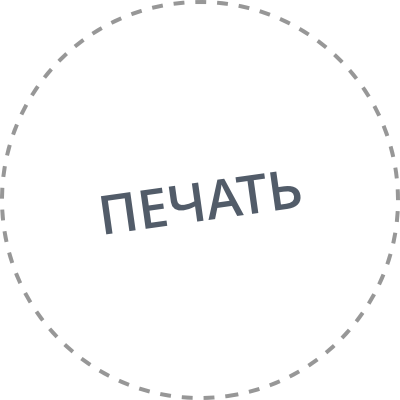 М.П.                                                    ДиректорГБОУ ДПО Центр "Профессионал"М.П.			Крутицкая  Е.В.